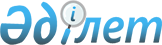 Темекі өнімдерін өндіру жөніндегі қызметті лицензиялаудың кейбір мәселелері туралы
					
			Күшін жойған
			
			
		
					Қазақстан Республикасы Үкіметінің 2013 жылғы 29 қаңтардағы № 58 Қаулысы. Күші жойылды - Қазақстан Республикасы Үкіметінің 2015 жылғы 10 тамыздағы № 634 қаулысымен

      Ескерту. Күші жойылды - ҚР Үкіметінің 10.08.2015 № 634 қаулысымен (алғашқы ресми жарияланған күнінен кейін күнтізбелік он күн өткен соң қолданысқа енгізіледі).      «Лицензиялау туралы» 2007 жылғы 11 қаңтардағы Қазақстан Республикасы Заңының 6-бабына сәйкес Қазақстан Республикасының Үкіметi ҚАУЛЫ ЕТЕДІ:



      1. Қоса беріліп отырған темекі өнімдерін өндіру жөніндегі қызметке қойылатын біліктілік талаптары мен оларға сәйкестікті растайтын құжаттардың тізбесі бекітілсін.



      2. Мыналар:



      1) Қазақстан Республикасы Қаржы министрлігінің Салық комитеті темекі өнімдерін өндіру жөніндегі қызметті жүзеге асыру жөніндегі лицензиар;



      2) Қазақстан Республикасы Денсаулық сақтау министрлiгi Мемлекеттiк санитариялық-эпидемиологиялық қадағалау комитетi мен оның аумақтық бөлімшелері өтініш берушінің Қазақстан Республикасының санитариялық-эпидемиологиялық талаптарына сәйкестігі бөлігінде темекі өнімдерін өндіруге лицензия беруге келісетін мемлекеттік орган болып белгіленсін.



      3. «Темекі өнімдерін өндіру жөніндегі қызметке қойылатын біліктілік талаптарын бекіту және Қазақстан Республикасы Үкіметінің 2007 жылғы 30 сәуірдегі № 352 қаулысына өзгерістер енгізу туралы» Қазақстан Республикасы Үкіметінің 2007 жылғы 25 шілдедегі № 628 қаулысына (Қазақстан Республикасының ПҮАЖ-ы, 2007 ж., № 25, 296-құжат) мынадай өзгеріс енгізілсін:



      тақырыбы мынадай редакцияда жазылсын:



      «Қазақстан Республикасы Үкіметінің 2007 жылғы 30 сәуірдегі № 352 қаулысына өзгерістер енгізу туралы»;



      1-тармақ алынып тасталсын.



      4. Қол қойылған күнінен бастап қолданысқа енгізілетін 2-тармақты қоспағанда, осы қаулы алғашқы ресми жарияланғанынан кейін күнтізбелік жиырма бір күн өткен соң қолданысқа енгізіледі.      Қазақстан Республикасының

      Премьер-Министрі                              С. Ахметов

Қазақстан Республикасы

Үкіметінің      

2013 жылғы 29 қаңтардағы

№ 58 қаулысымен   

бекітілген       

Темекі өнімдерін өндіру жөніндегі қызметке қойылатын біліктілік

талаптары мен оларға сәйкестікті растайтын құжаттардың тізбесі 

Темекі өнімдерін өндіру жөніндегі

қызметті жүзеге асыру үшін қойылатын

біліктілік талаптары және оларға 

сәйкестікті растайтын     

құжаттардың тізбесіне     

қосымша             

Темекі өнімдерін өндіру жөніндегі қызметті жүзеге асыру үшін қойылатын біліктілік талаптарына мәліметтер нысандары      1. Темекі өнімдерін өндірушінің өндірістік паспортында көрсетілген өндірістің технологиялық схемасына сәйкес келетін темекі өнімдерін өндіру кезінде пайдаланылатын технологиялық жабдық:

      мыналар:

      1) жабдықтың атауы _________________________________________;

      2) түрі ____________________________________________________;

      3) маркасы _________________________________________________;

      4) жабдықтың өнімділігі ____________________________________;

      5) саны ____________________________________________________;

      6) жабдықты сатып алуды растайтын құжаттың нөмірі мен күні __;

      7) соңғы және кейінгі тексеру (калибрлеу) күні ___________ көрсетілсін.

      2. Қазақстан Республикасының техникалық реттеу және өлшем бiрлiгiн қамтамасыз ету саласындағы заңнамасының талаптарына сәйкес келетін өлшеу құралдары:

      мыналар:

      1) өлшеу құралының атауы ___________________________________;

      2) түрі ____________________________________________________;

      3) маркасы _________________________________________________;

      4) саны ____________________________________________________;

      5) соңғы және кейінгі тексеру (калибрлеу) күні ____________ көрсетілсін.

      3. Темекі өнімдерінің өндірісін технологиялық бақылау бойынша зертханалар:

      Болған кезде мыналар:

      1) аккредиттеу аттестатын (куәлігін) берген орган __________;

      2) аттестаттың (куәліктің) қолданыс мерзімі ________________;

      3) аккредиттеу (аттестаттау) саласы ________________________;

      4) аккредиттеу аттестатының (куәлігінің) нөмірі және күні

____________ көрсетілсін;

      5) берген орны ____________________________________________.

      4. Барлық тауар белгілерінің дәл және толық атауларын көрсете отырып, өндірілетін өнім тізбесі:

      мыналар:

      1) барлық тауар белгілерінің дәл және толық атауларын көрсете отырып, өндірілетін өнімнің дәл және толық атауы _________________;

      2) тауар белгісін тіркеу нөмірі және күні __________________ көрсетілсін.

      5. «Техникалық реттеу туралы» 2004 жылғы 9 қарашадағы Қазақстан Республикасы Заңының талаптарына сәйкес келетін нормативтік техникалық құжаттар:

      техникалық құжаттаманың болуы көрсетілсін:

      1) стандарттың нөмірі және күні ____________________________;

      2) техникалық регламенттің нөмірі және күні ________________;

      3) технологиялық нұсқаулық нөмірі және күні (болған кезде)

__________________________________________________________________;

      4) басқа құжаттама (болған кезде) __________________________.
					© 2012. Қазақстан Республикасы Әділет министрлігінің «Қазақстан Республикасының Заңнама және құқықтық ақпарат институты» ШЖҚ РМК
				Р/с№Біліктілік талаптары мыналардың болуын қамтиды:ҚұжаттарЕскертпе1234Темекі өнімдерін өндіру жөніндегі қызметтің түрі үшін
1Темекі өнімдерін өндірушінің өндіріс паспортыТемекі өнімдерін өндіруші әзірлеген және толтырған өндіріс паспортының көшірмесіӨндірістік паспорты «Темекi өнiмдерiнiң өндiрiлуi мен айналымын мемлекеттік реттеу туралы» 2003 жылғы 12 маусымдағы Қазақстан Республикасының Заңы 7-бабының 2-тармағында көзделген талаптарды сақтай отырып толтырылады2Өндіріс паспортында көрсетілген, өтініш берушіге меншік құқығында тиесілі темекі өнімдерін өндіру үшін қажетті ғимараттар мен үй-жайлар немесе өзге құқықтар Өндірістік тіркелгені туралы тіркеу органының белгісі бар құқық белгілейтін құжаттың көшірмесі, өндірістік тіркелгені туралы хабарламаның көшірмесі – құқықтық кадастр ақпараттық жүйесі арқылы тіркелген жағдайда (2013 жылғы 1 қаңтардан бастап ұсынылады).

Аталған шарттарды бір жылдан аз мерзімге жасаған жағдайда жалға беру немесе өтеусіз пайдалану шартының көшірмесіЖылжымайтын мүлікке меншік құқығы немесе уақытша иелік ету, пайдалану құқығы мемлекеттік электрондық ақпараттық ресурстар арқылы белгіленеді3Өндіріс паспортында көрсетілген өндірістің технологиялық схемасына сәйкес келетін темекі өнімдерін өндіру кезінде пайдаланылатын технологиялық жабдықТехнологиялық жабдықтың болуы туралы ақпаратты қамтитын мәліметтер нысаны (қосымшаға сәйкес)Көрсетілген жабдықтың болуын «Қазақстан Республикасындағы мемлекеттік бақылау және қадағалау туралы» Қазақстан Республикасы Заңының 10-бабына сәйкес лицензиар бақылаудың өзге нысанын жүргізу жолымен белгілейді4Қазақстан Республикасының техникалық реттеу және өлшеу бiрлiгiн қамтамасыз ету саласындағы заңнамасының талаптарына сәйкес келетін өлшеу құралдарыӨлшеу құралдарының болуы туралы ақпаратты қамтитын мәліметтердің нысаны (қосымшаға сәйкес)Өлшеу құралдарының болуын «Қазақстан Республикасындағы мемлекеттік бақылау және қадағалау туралы» Қазақстан Республикасы Заңының 10-бабына сәйкес лицензиар бақылаудың өзге нысанын жүргізу жолымен белгілейді5Темекі өнімдерін, өндірістің қосалқы өнімдерін, шикізатты, қосымша материалдарды және ыдыстарды сақтау шарттары санитарлық- эпидемиологиялық қадағалау саласындағы нормативтік құқықтық актілер талаптарына сәйкес келетін қойма үй-жайларСанитарлық-эпидемиологиялық қадағалау саласындағы уәкілетті органның лицензиардың сұрауына жауабыСанитарлық-эпидемиялогиялық қадағалау саласындағы уәкілетті орган лицензиардың сұрауына жауапты «Лицензиялау туралы» Қазақстан Республикасы Заңының 42-бабында белгіленген тәртіппен ұсынады6Темекі өнімдерінің өндірісін технологиялық бақылау бойынша зертханаларЗертхананың болуы туралы ақпаратты қамтитын мәліметтер нысаны (қосымшаға сәйкес)Зертхананың болуын «Қазақстан Республикасындағы мемлекеттік бақылау және қадағалау туралы» Қазақстан Республикасы Заңының 10-бабына сәйкес лицензиар бақылаудың өзге нысанын жүргізу жолымен белгілейді7Барлық тауар белгілерінің дәл және толық атауларын көрсете отырып, өндірілетін өнім тізбесіӨндірілетін өнім тізбесі туралы ақпаратты қамтитын мәліметтер нысаны (қосымшаға сәйкес)-8«Техникалық реттеу туралы» 2004 жылғы 9 қарашадағы Қазақстан Республикасы Заңының талаптарына сәйкес келетін нормативтік техникалық құжаттарНормативтік техникалық құжаттарының болуы туралы ақпаратты қамтитын мәліметтер нысаны (қосымшаға сәйкес)-